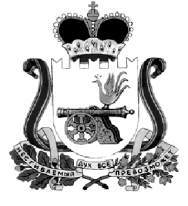 КАРДЫМОВСКИЙ РАЙОННЫЙ СОВЕТ ДЕПУТАТОВР Е Ш Е Н И Еот 25.03.2021                                   № Ре-00014О награждении Благодарственнымиписьмами Кардымовского районногоСовета депутатов Рассмотрев ходатайство Администрации муниципального образования «Кардымовский район» Смоленской области о награждении Благодарственным письмами Кардымовского районного Совета депутатов  за добросовестный труд и в связи с празднованием Дня работника культуры, Кардымовский районный Совет депутатовРЕШИЛ:1. Наградить Багодарственным письмом Кардымовского районного Совета депутатов за добросовестный труд и в связи с празднование Дня работника культуры:- директора Мольковского СДК – филиала муниципального бюджетного учреждения культуры «Централизованная клубная система» Администрации муниципального образования «Кардымовский район» Смоленской области – Козлову Виолетту Игоревну; - заведующую библиотекой – филиала муниципального бюджетного учреждения культуры «Централизованная библиотечная система» Администрации муниципального образования «Кардымовский район» Смоленской области– Фролову Татьяну Ивановну;- библиотекаря Мольковской сельской библиотеки – филиала муниципального бюджетного учреждения культуры «Централизованная библиотечная система» Администрации муниципального образования «Кардымовский район» Смоленской области  - Свириденкову Юлию Валерьевну. Председатель Кардымовского районногоСовета депутатов                                                                      И.В. Горбачев